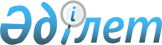 Мұғалжар аудандық мәслихатының 2022 жылғы 29 желтоқсандағы № 298 "2023-2025 жылдарға арналған Мұғалжар ауылы бюджетін бекіту туралы" шешіміне өзгерістер енгізу туралыАқтөбе облысы Мұғалжар аудандық мәслихатының 2023 жылғы 15 желтоқсандағы № 137 шешімі
      Мұғалжар аудандық мәслихаты ШЕШТІ:
      1. Мұғалжар аудандық мәслихатының "2023-2025 жылдарға арналған Мұғалжар ауылы бюджетін бекіту туралы" 2022 жылғы 29 желтоқсандағы № 298 шешіміне мынадай өзгерістер енгізілсін:
      1 тармақ жаңа редакцияда жазылсын:
      "1. 2023-2025 жылдарға арналған Мұғалжар ауылы бюджеті тиісінше 1, 2 және 3 қосымшаларға сәйкес, оның ішінде, 2023 жылға мынадай көлемдерде бекітілсін:
      1) кірістер – 572 839 мың теңге:
      салықтық түсімдер – 5 108 мың теңге;
      салықтық емес түсімдер – 0 теңге;
      негізгі капиталды сатудан түсетін түсімдер – 125 мың теңге;
      трансферттер түсімі – 567 606 мың теңге;
      2) шығындар – 572 958,4 мың теңге:
      3) таза бюджеттік кредиттеу – 0 теңге:
      бюджеттік кредиттер – 0 теңге;
      бюджеттік кредиттерді өтеу – 0 теңге;
      4) қаржы активтерімен операциялар бойынша сальдо – 0 теңге:
      қаржы активтерін сатып алу – 0 теңге;
      мемлекеттің қаржы активтерін сатудан түсетін түсімдер – 0 теңге;
      5) бюджет тапшылығы (профициті) – -119,4 мың теңге;
      6) бюджет тапшылығын қаржыландыру (профицитін пайдалану) – 119,4 мың теңге:
      қарыздар түсімі – 0 теңге;
      қарыздарды өтеу – 0 теңге;
      бюджет қаражатының пайдаланылатын қалдықтары – 119,4 мың теңге.";
      көрсетілген шешімнің 1 қосымшасы осы шешімнің қосымшасына сәйкес жаңа редакцияда жазылсын.
      2. Осы шешім 2023 жылдың 1 қаңтарынан бастап қолданысқа енгізіледі. 2023 жылға арналған Мұғалжар ауылы бюджеті
					© 2012. Қазақстан Республикасы Әділет министрлігінің «Қазақстан Республикасының Заңнама және құқықтық ақпарат институты» ШЖҚ РМК
				
      Мұғалжар аудандық мәслихатының төрағасы 

Б. Кадралин
Мұғалжар аудандық 
мәслихатының 2023 жылғы 
15 желтоқсандағы № 137 
шешіміне қосымшаМұғалжар аудандық 
мәслихатының 2022 жылғы 
29 желтоқсандағы № 298 
шешіміне 1 қосымша
санаты
санаты
санаты
санаты
сомасы (мың теңге)
сыныбы
сыныбы
сыныбы
сомасы (мың теңге)
кіші сыныбы
кіші сыныбы
сомасы (мың теңге)
атауы
сомасы (мың теңге)
1. КІРІСТЕР
572 839
1
САЛЫҚТЫҚ ТҮСІМДЕР
5 108
01
Табыс салығы
1 443
2
Жеке табыс салығы
1 443
04
Меншікке салынатын салықтар
2 859
1
Мүлікке салынатын салықтар
53
3
Жер салығы
4
4
Көлік құралдарына салынатын салық
2 802
05
Тауарларға, жұмыстарға және қызметтерге салынатын ішкі салықтар
806
3
Табиғи және басқа да ресурстарды пайдаланғаны үшін түсетін түсімдер
806
3
Негізгі капиталды сатудан түсетін түсімдер
125
03
Жердi және материалдық емес активтердi сату
125
1
Жерді сату
125
2
Материалдық емес активтерді сату
0
4
Трансферттердің түсімдері
567 606
02
Мемлекеттік басқарудың жоғары тұрған органдарынан түсетін трансферттер
567 606
3
Аудандардың (облыстық маңызы бар қаланың) бюджетінен трансферттер
567 606
функционалдық топ
функционалдық топ
функционалдық топ
функционалдық топ
функционалдық топ
сомасы (мың теңге)
кіші функция
кіші функция
кіші функция
кіші функция
сомасы (мың теңге)
бюджеттік бағдарламалардың әкiмшiсі
бюджеттік бағдарламалардың әкiмшiсі
бюджеттік бағдарламалардың әкiмшiсі
сомасы (мың теңге)
бағдарлама
бағдарлама
сомасы (мың теңге)
Атауы
сомасы (мың теңге)
ІІ. ШЫҒЫНДАР
572 958,4
01
Жалпы сипаттағы мемлекеттiк қызметтер
92 673,3
1
Мемлекеттiк басқарудың жалпы функцияларын орындайтын өкiлдi, атқарушы және басқа органдар
92 673,3
124
Аудандықмаңызы бар қала, ауыл, кент, ауылдық округ әкімінің аппараты
92 673,3
001
Аудандық маңызы бар қала, ауыл, кент, ауылдық округ әкімінің қызметін қамтамасыз ету жөніндегі қызметтер
91 538,3
022
Мемлекеттік органдардың күрделі шығыстары
1 135
07
Тұрғын үй-коммуналдық шаруашылық
9 156
3
Елді мекендерді көркейту
9 156
124
Аудандық маңызы бар қала, ауыл, кент, ауылдық округ әкімінің аппараты
9 156
008
Елді мекендердегі көшелерді жарықтандыру
9 156
12
Көлiк және коммуникация
4 588
1
Автомобиль көлiгi
4 588
124
Аудандық маңызы бар қала, ауыл, кент, ауылдық округ әкімінің аппараты
4 588
013
Аудандық маңызы бар қалаларда, ауылдарда, кенттерде, ауылдық округтерде автомобиль жолдарының жұмыс істеуін қамтамасыз ету
4 588
13
Басқалар
466 538
9
Басқалар
466 538
124
Аудандық маңызы бар қала, ауыл, кент, ауылдық округ әкімінің аппараты
466 538
057
"Ауыл –Ел бесігі" жобасы шеңберінде ауылдық елді мекендердегі әлеуметтік және инженерлік инфрақұрылым бойынша іс-жайластыруды шешуге арналған іс-шараларды іске асыру
466 538
15
Трансферттер
3,1
1
Трансферттер
3,1
124
Аудандық маңызы бар қала, ауыл, кент, ауылдық округ әкімінің аппараты
3,1
048
Нысаналы пайдаланылмаған (толық пайдаланылмаған) трансферттерді қайтару
3,1
V. Бюджет тапшылығы (профициті)
-119,4
VI. Бюджет тапшылығын қаржыландыру (профицитін пайдалану)
119,4
8
Бюджет қаражатының пайдаланылатын қалдықтары
119,4
01
Бюджет қаражаты қалдықтары
119,4
1
Бюджет қаражатының бос қалдықтары
119,4
01
Бюджет қаражатының бос қалдықтары
119,4